教研〔2020〕90号河 南 省 教 育 厅关于公布河南省优势特色学科建设工程一期建设学科期满验收结果的通知有关高等学校：河南省优势特色学科建设工程启动以来，有关高校高度重视，加大投入，持续建设，2019年一期工程顺利结束。根据河南省教育厅、河南省财政厅《关于印发河南省优势特色学科建设工程实施方案的通知》（教高〔2015〕1085号）和《关于印发河南省优势特色学科建设工程项目管理办法的通知》（教高〔2016〕386号）要求，我厅委托第三方机构对35个一期建设学科分别进行了期满验收和绩效评价，现将结果予以公布，并将专家评审意见反馈各高校。各优势特色学科（群）及所在学校要认真研究专家反馈意见，总结建设经验，反思存在问题，针对问题和不足提出切实有效可行的整改措施，用于指导学科规划、建设、第五轮学科评估等工作，并于将整改情况（Word和PDF格式，其中PDF格式需加盖单位公章，因疫情影响不能返校的，须先报送Word格式材料，PDF格式材料后补）报送我厅学位管理与研究生教育处。各学校整改情况及上述验收和评价结果将作为我省特色骨干大学建设和特色骨干学科申报遴选工作的重要参考。联 系 人：杨超；联系电话：0371-69691783；电子邮箱：553572687@qq.com附件：1.河南省优势特色学科期满验收结果2.河南省优势特色学科绩效评价结果3.专家反馈意见汇总附件1河南省优势特色学科期满验收结果（按学校代码排序，代码相同的按主要依托学科代码排序）附件2河南省优势特色学科绩效评价结果（按照得分高低排序）附件3专家反馈意见汇总34.河南财经政法大学—“经济管理与现代服务业”学科群 河南省教育厅办公室     依申请公开    印发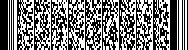 序号学校名称学科（群）名称建设类型建设成效建设成效建设成效目标达成度序号学校名称学科（群）名称建设类型建设水平成效建设增量成效体制机制改革成效目标达成度1华北水利水电大学水利工程特色B类858686完成2郑州大学“意识形态学与社会治理”学科群特色B类868683基本完成2郑州大学“中原历史文化”学科群特色A类898784完成2郑州大学化学优势B类909088完成2郑州大学生物学优势B类838385基本完成2郑州大学材料科学与工程优势A类908890基本完成2郑州大学“工程安全与防灾”学科群特色A类929291完成2郑州大学“资源加工与高效利用”学科群特色A类909192完成2郑州大学“肿瘤防治”学科群特色A类878786基本完成2郑州大学临床医学优势A类858181基本完成3河南理工大学测绘科学与技术特色B类888786完成3河南理工大学安全科学与工程优势A类929188完成4郑州轻工业大学“食品科学与工程”学科群特色B类868888完成5河南工业大学“粮食产后安全及加工”学科群特色A类868787基本完成6河南科技大学机械工程特色A类919393完成7中原工学院“纺织服装新材料及高端装备”学科群特色A类878987完成8河南农业大学农业工程特色A类889088完成8河南农业大学作物学优势A类929291完成8河南农业大学兽医学优势A类939189完成8河南农业大学林学特色B类898987完成9河南科技学院作物学特色A类848587完成10河南中医药大学中医学特色A类898988完成11新乡医学院“精神神经医学”学科群特色A类899189完成12河南大学应用经济学特色B类808078基本完成12河南大学教育学特色A类918988完成12河南大学“黄河文明”学科群特色A类858480基本完成12河南大学“纳米材料与器件”学科群特色A类899088完成12河南大学地理学优势A类939291完成12河南大学生物学优势A类898988基本完成13河南师范大学“前沿物理与清洁能源材料”学科群特色A类919191完成13河南师范大学化学优势A类939492完成14信阳师范学院“大别山农业生物资源保护与利用”学科群特色B类838887完成15洛阳师范学院旅游管理特色B类848786基本完成16河南财经政法大学“经济管理与现代服务业”学科群特色B类828382完成17郑州航空工业管理学院“航空技术与经济”学科群特色B类818182基本完成全省平均分全省平均分全省平均分全省平均分888887——序号学校名称学科名称学科类型得分1河南师范大学化学优势A类89.912河南大学生物学优势A类89.483河南师范大学“前沿物理与清洁能源材料”学科群特色A类87.784河南理工大学安全科学与工程优势A类87.365河南大学地理学优势A类85.296河南大学教育学特色A类85.267河南农业大学农业工程特色A类84.628河南大学“纳米材料与器件”学科群特色A类82.869河南农业大学林学特色B类82.4110中原工学院“纺织服装新材料及高端装备”学科群特色A类81.7911洛阳师范学院旅游管理特色B类81.2112信阳师范学院“大别山农业生物资源保护与利用”学科群特色B类81.1413郑州大学工程安全与防灾特色A类80.8914郑州大学材料科学与工程优势A类79.7415郑州大学“肿瘤分子基础与防治”学科群特色A类79.6016河南中医药大学中医学特色A类79.5417河南科技大学机械工程特色A类79.4618郑州大学生物学优势B类79.0419郑州轻工业大学“食品科学与工程”学科群特色B类78.7420河南科技学院作物学特色A类78.6221河南财经政法大学“经济管理与现代服务业”学科群特色B类78.6222河南理工大学测绘科学与技术特色B类78.5923河南农业大学兽医学优势A类78.5124河南农业大学作物学优势A类78.0225郑州航空工业管理学院“航空技术与经济”学科群特色B类77.2626河南工业大学“粮食产后安全及加工”学科群特色A类76.9527华北水利水电大学水利工程特色B类75.9628郑州大学化学优势B类75.3729郑州大学“意识形态与社会治理”学科群特色B类75.2530河南大学应用经济学特色B类74.8931郑州大学“中原历史文化”学科群特色A类74.5132郑州大学“资源加工与高效利用”学科群特色A类74.5133新乡医学院“精神神经医学”学科群特色A类74.3434河南大学“黄河文明”学科群特色A类73.4435郑州大学临床医学优势A类70.83该学科（群）建设中存在的主要问题与不足，以及后续建设建议。专家一该学科是由多个学科组成的学科群，总体实力较强，特别是国家级科研项目超额完成。但也反应出各学科实力不够强，发展不平衡。科研中，教育部的成果奖项严重不足。专家二存在的主要问题与不足：1.该学科群建设中不同学科发展之间的不均衡性突出，包括农林经济、地理学明显较弱等；2.该学科群建设中师资结构存在人数较大变动，由申报期367人下降到98人；3.在教学成果建设中，国家级教学成果奖、研究生教学成果奖为零，没有完成目标任务；4.引进人才成效不够明显，没有完成引进3-5名长江学者和新世纪人才等高层次人才任务；5.研究生人才培养数量增长明显，但是生源、就业情况改善还不突出；6.该学科群建设中国际化合作办学、学生国际化以及举办国际会议等方面改善不突出；7.该学科群建设中的总体定位与特色性还不够聚焦，整体学科评价还不突出；8.该学科群建设目标与2019年一期建成相比较，在不少方面还存在一定出入。后续建设意见：1.该学科群建设需要进一步整合研究力量、凝集研究方向；2.该学科群虽具有一定的科研实力，但还需要在引进人才方面加大力度；3.该学科群需要在国际化建设方面有更多务实举措；4.该学科群需要国家级教学成果、精品课程建设等方面有新突破。专家三  存在的问题与不足：1.中青年学术骨干，特别是有学术影响力的学术带头人明显不足；师资队伍的数量难以支撑7个一级学科的发展；2.人才培养方面，立德树人取得的标志性成果不多。学生科研水平有待提升；3.标志性高水平学术成果和科研项目不足；4.科研成果和社会服务成果凸显现代服务业学科特色不明显。后续建设建议：1.加大中青年学术骨干、特别是学术带头人的引进和培育力度；2.以立德树人为根本，提升人才培养的质量和水平；3.提升科研成果的质量，加大对重大课题的申报和对接区域经济发展重大需求研究的支持力度；4.聚焦现代服务业，进一步凸显学科特色和优势。专家四  建议进一步凸显党建引领，强化国际交流，提升人才培养质量；进一步提升标志性成果和课题的档次，凝练人才培养与科学研究方向，建设服务河南高质量发展的特色师资团队，明确学科定位，增强学科特色，推动学科声誉稳步提升。专家五重大项目有待突破、国家奖项数量少，进一步凝练学科特色与学科方向；尤其是涉及学科多，各个学科间如何融合形成学科特色有待下功夫整合。专家六  存在的问题与不足主要是：缺乏国家级教学成果奖，无研究生教育成果奖，省级教学成果奖一等奖较少，国家级精品课程数较少，硕士生升学率较低，科研团队中缺乏国家级团队，无重大科研项目立项。建议进一步提高教学质量，更加重视教学改革一研究，更加重视国家级精品课程建设，进一步提高研究生教育质量。建设国家级科研创新团队，争取获得国家级重大项目立项。专家七  国家级教学成果奖有待突破，对学生优秀学位论文的打造还得加强，就业率有待提升，国家级教学团队有待突破。专家八学科群建设的优势特色不明确。专家九特色不够突出，需进一步凝炼；国家奖、高水平代表成果欠缺；争取博士点。专家十1.该学科群建设对各组成学科建设的回馈不足；2.该学科群各组成学科发展不平衡性突出。专家十一1.项目建设目标范围过宽，不够明确，建设重点不够突出。建议在以后的建设过程中，紧密结合优势特色目标要求，选择最具有优势的学科进行重点建设；2.硕士研究生生源来源单一，不利于人才培养的多元化、融通性的要求。建议加大招生宣传力度，在招生上下大力气；3.进一步细化项目建设经费使用情况，加强经费的绩效评估。专家十二学科特色和优势应进一步加强，学科群在促进学科优势发展的机制还有待探索和构建。专家十三应聚焦学科特点。专家十四1.群内的学科交叉与融合机制需完善；2.人才培养体系需进一步完善。